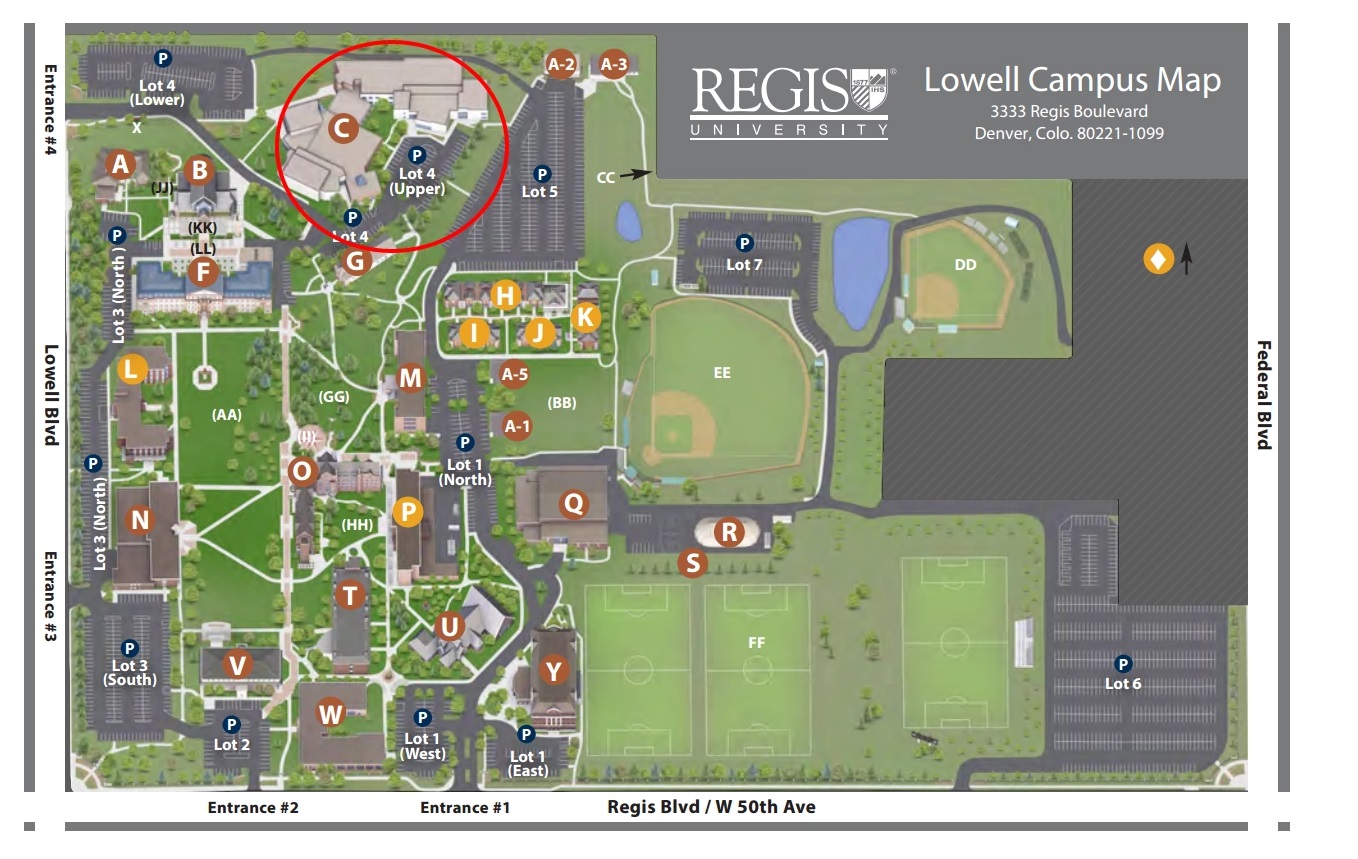 Claver Hall is noted by the red circle.  Parking is available in Lot 4 upper or lower lot.  Parking passes will be available at the conference registration desk located at the banquet room.  